Папа, мама, я – спортивная семья!!!Активной спортивной  жизнью в нашем  ДОУ живут не только дети  и родители, также  и педагоги.  22.10.2019 прошла  очередная  ежегодная  спартакиада  среди организаций с. Абатское (КФК). Наш детский сад представляли  3 семьи  в эстафете «Папа, мама, я – спортивная семья!  Семьи Зыковых с детьми до 10 лет,  семья Сурковых до 13 лет  и от родительской общественности дети до 6 лет семья Шалягиных. Весело и задорно команды  прошли 7 испытаний  в Спортивно оздоровительном комплексе. Наши 3 семьи награждены заслуженными местами из 9 участвовавших семей. МОЛОДЦЫ!!! ТАК ДЕРЖАТЬ!!!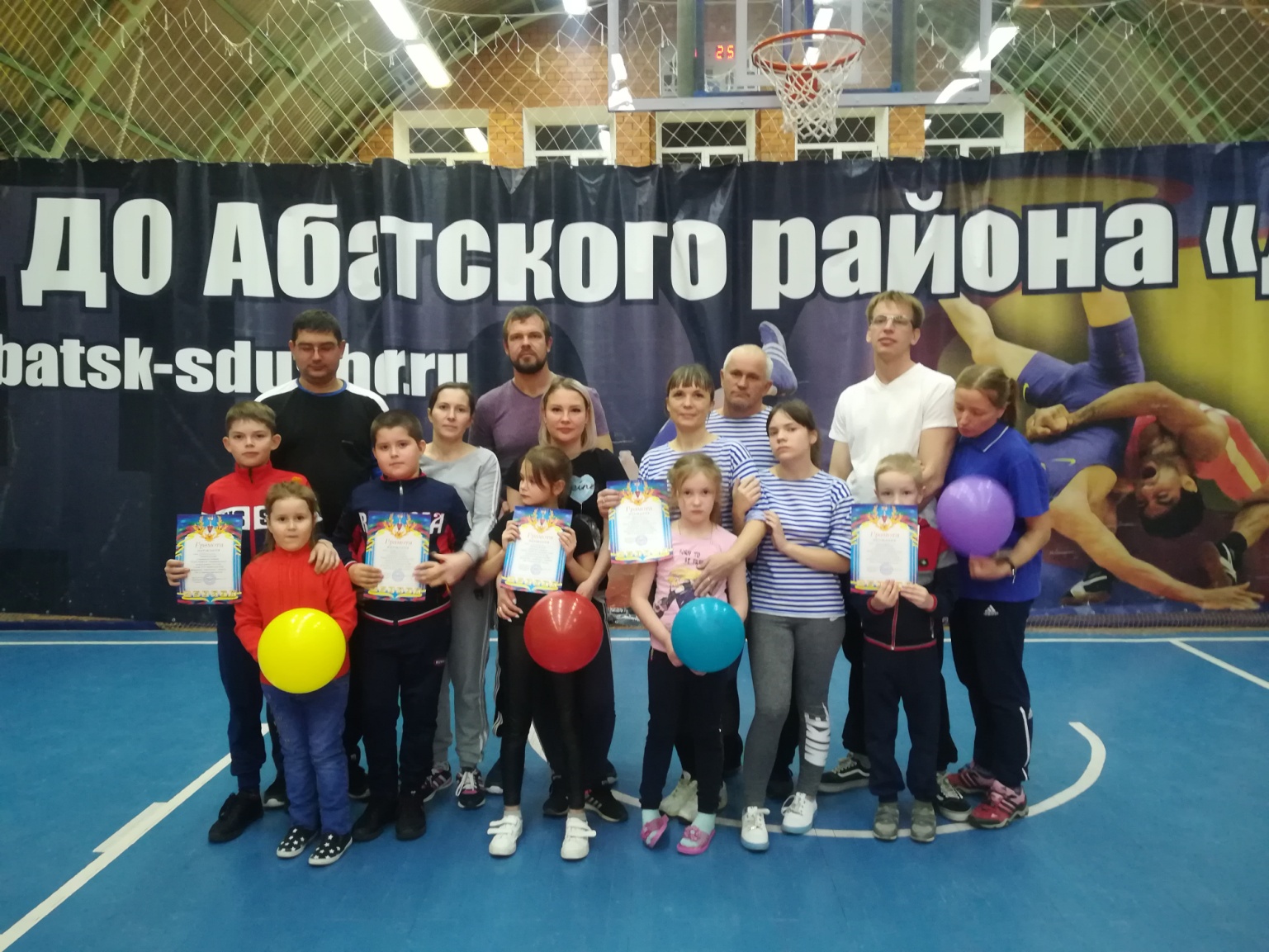 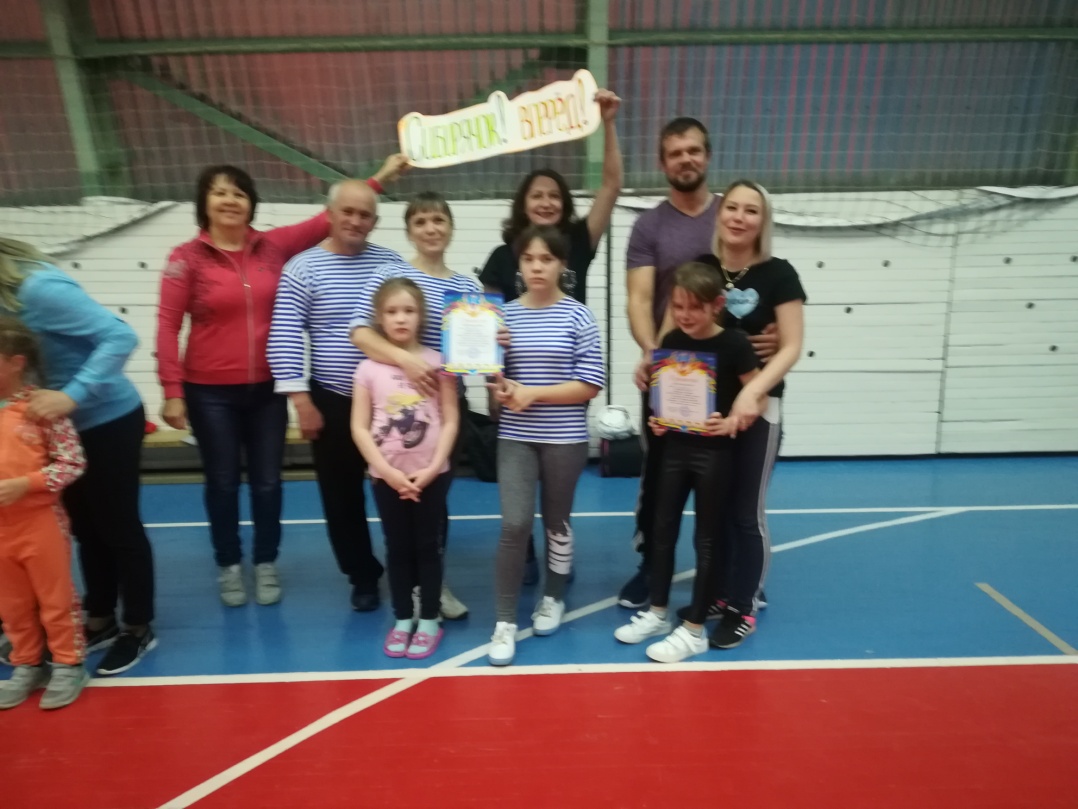 Инструктор по физической культуре:  Скоробогатова Наталья Михайловна.